²²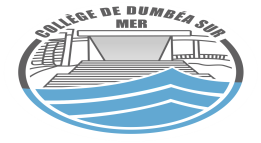 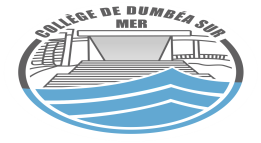 Semaine 23 : Lundi 04 au vendredi 08 Septembre 2017La directrice			la gestionnaire 		l’infirmière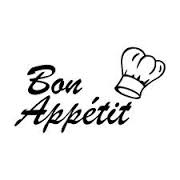 Lundi 04/09Salade russe Bœuf hamburger Petits pois carottesFromage frais aux fruits Mardi 05/09Salade de choux vertsSauté de veau Pâte au fromageFruit saison Mercredi 06/09Salade verte Sauté de poulet aux légumes Fruits au sirop ou Coupelle de fruits Jeudi 07/09Salade de concombre Rôti de porc Purée Trio napolitaine Vendredi 08/09Crudités Saucisse grilléeLentilles Assortiment desserts